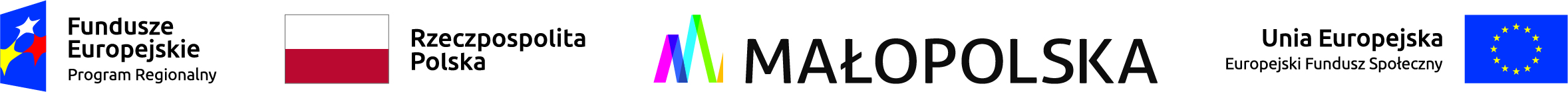 Załącznik nr  7WZÓR UMOWYZawarta w dniu …………………………… r. pomiędzy: Piotr Robert Szmigiel Centrum Szkoleniowe Norton z siedzibą przy Alei Beliny-Prażmowskiego 59/5,  31-534 Kraków, NIP: 677-151-89-07, REGON: 357059728 reprezentowane przez: Piotr Szmigiel  – właściciel  zwany w dalszej części umowy „Zleceniodawcą”, a ………………………………………………………………………………………………………(nazwa i adres Wykonawcy) o numerze NIP: ……………………………………….., REGON………………………………………………………, KRS……………………………………………………. wpisaną do Rejestru Instytucji Szkoleniowych pod nr. ………………………………………., reprezentowaną przez: …………………………………………… (osoba do reprezentacji Wykonawcy) - ……………………………. (sprawowana funkcja) zwaną w dalszej części umowy „Wykonawcą”.Umowa jest współfinansowana ze środków Unii Europejskiej z Europejskiego Funduszu Społecznego.§ 11. Przedmiotem Umowy jest podjęcie współpracy pomiędzy Zleceniodawcą a Wykonawcą, w ramach której Wykonawca przyjmuje do wykonania zadanie: organizację i przeprowadzenie szkolenia pn. „…” dla … osób, w ramach Projektu „RAZEM możemy więcej!” Nr RPMP.08.02.00-12-0111/18 współfinansowanego ze środków Unii Europejskiej w ramach Europejskiego Funduszu Społecznego,    w ramach Regionalnego Programu Operacyjnego Województwa Małopolskiego na lata 2014-2020,  8 Osi Priorytetowej Rynek Pracy, Działanie Aktywizacja zawodowa, typ operacji A. Kompleksowe programy na rzecz aktywizacji zawodowej osób pozostających bez pracy.2. Strony Umowy zgodnie ustalają, że zadanie, o którym mowa w ust. 1 zostanie wykonane w okresie od ……….  do …… . § 21. Wykonawca zobowiązuje się do: 1) organizacji i przeprowadzenie szkolenia pn. „……..” – ……… godzin szkoleniowych (po odliczeniu przerw przy czym 1 godz. szkoleniowa wynosi 45 minut), 2) zorganizowania i opłacenie kosztów egzaminu certyfikującego/kwalifikacyjnego, a w przypadku niezdania go za pierwszym podejściem przez Uczestnika  – opłacenie kosztów powtórnego egzaminu, 3) po pozytywnym zdaniu egzaminu certyfikującego/kwalifikacyjnego zapewnienia Uczestnikom certyfikatów/świadectw potwierdzających zdobyte uprawnienia/kwalifikacje /kwalifikacje w zawodzie, 4) zapewnienie materiałów niezbędnych do prawidłowego przeprowadzenia szkolenia oraz części praktycznej zajęć.5) wydania Uczestnikom  certyfikatów/zaświadczeń o ukończeniu szkolenia, 6) ewaluacji: a) przeprowadzenia ankiet (udostępnionych przez Zamawiającego), b) przygotowania i przeprowadzenia pre i post testu i/lub egzaminu wewnętrznego z zakresu wszystkich modułów tematycznych dla Uczestników, 7) przeprowadzenia szkolenia zgodnie z programem (Załącznik nr 5 do zapytania ofertowego)i harmonogramem stanowiącym Załącznik nr 1 do Umowy. Harmonogram zajęć może ulec zmianie pod warunkiem uzgodnienia tego faktu z Uczestnikami  i za zgodą Zleceniodawcy, 8) zapewnienia sali szkoleniowej spełniającej wymagania określone w zapytaniu ofertowym. Zleceniodawca dopuszcza możliwość zmiany wskazanej przez Wykonawcę sali szkoleniowej za jego zgodą i pod warunkiem, że spełnia ona wszystkie wymagania określone w zapytaniu ofertowym,9) zapewnienia kadry trenerskiej/instruktorskiej, która będzie realizowała szkolenie. Zleceniodawca dopuszcza możliwość zmiany wskazanej przez Wykonawcę kadry trenerskiej/instruktorskiej za jego zgodą i pod warunkiem, że spełnia ona wymagania określone w Zapytaniu Ofertowym, Trenerzy prowadzący szkolenie muszą posiadać łącznie:a) wykształcenie wyższe/zawodowe lub inne certyfikaty/zaświadczenia umożliwiające przeprowadzenie danego szkolenia;b) doświadczenie umożliwiające przeprowadzenie danego szkolenia, przy czym minimalne doświadczenie zawodowe w danej dziedzinie nie jest krótsze niż 2 lata;c) kompetencje społeczne i metodyczne związane z kształceniem osób dorosłych(rozumiane jako ukończony min. 60 godzinny kurs dydaktyczny lub przygotowujący do kształcenia dorosłych lub wykazanie doświadczenia w kształceniu dorosłych – min. 750 godzin).10) zapewnienia materiałów szkoleniowych od pierwszego dnia szkolenia dla Uczestników  szkolenia (np. materiały drukowane, ćwiczenia, prezentacje, filmy) respektujących prawo autorskie, co obejmuje w szczególności przywołanie ich autora i źródła; 11) informowanie Zamawiającego o przebiegu realizacji szkolenia i obecności kierowanych osób, 12) przygotowanie i prowadzenie dziennika zajęć zgodnie z wymaganiami Zamawiającego w tym: lista obecności i program szkolenia, potwierdzenie otrzymania przez Uczestników szkolenia materiałów szkoleniowych i skorzystania z cateringu, 13) dostarczanie Zamawiającemu w terminie 7 dni po zakończeniu szkolenia wszystkich dokumentów dot. przeprowadzonego szkolenia w tym: jednego egzemplarza materiałów szkoleniowych, oryginał dziennika zajęć, oryginałów ankiet/testów prowadzonych w ramach szkolenia, kopii zaświadczeń o ukończeniu szkolenia, kopii certyfikatów potwierdzających uzyskane uprawnienia/kwalifikacje/kwalifikacje w zawodzie.                                                                                                 14) Zapewnienie poczęstunku dla Uczestników  w każdym dniu szkolenia w pomieszczeniu/miejscu przeznaczonym do świadczenia usług cateringowych, składającego się z: przerwy kawowej ciągłej zawierającej: napoje ciepłe nielimitowane - kawa, herbata; śmietanka lub mleko; cytryna; napoje zimne – sok, woda; mix ciastek - 3 szt./osoba;2. Zleceniodawca zastrzega sobie: 1) prawo kontroli wykonania obowiązków wynikających z niniejszej umowy, w tym kontroli przebiegu i efektywności szkolenia oraz frekwencji uczestników  szkolenia. 2) wglądu do dokumentów Wykonawcy związanych z realizowanym Projektem, w tym dokumentów finansowych. 3. W celu spełnienia obowiązków informacyjnych i promocyjnych nałożonych na Zleceniodawcę przez IP, Zleceniodawca przekaże Wykonawcy: 1) obowiązujące w Projekcie logotypy, a Wykonawca zobowiązuje się do umieszczania ich na wskazanych dokumentach, w tym na: materiałach szkoleniowych, dziennikach, itp. 2) plakat w formacie A3 a Wykonawca zobowiązuje się zamieścić go w miejscu, w którym będzie odbywało się szkolenie. 4. Wykonawca zobowiązuje się do przechowywania dokumentacji związanej z realizacją umowy i udostępniania tych dokumentów Zleceniodawcy oraz innym uprawnionym do tego podmiotom w celu wykonania przez te podmioty uprawnień kontrolnych. 5. Zleceniodawca w oparciu o pisemną umowę, może powierzyć przetwarzanie danych osobowych Wykonawcy w celu realizacji przedmiotu Umowy. § 31. Zawiadomienia i oświadczenia woli stron związane z wykonaniem niniejszej umowy będą dokonywane za pośrednictwem poczty elektronicznej lub telefaksu, niniejszej umowy. 2. Strony zgodnie ustalają, iż: 1) Wykonawca będzie wykonywał niniejszą umowę w oparciu o współpracowników zatrudnionych przez Wykonawcę w wybranej przez Wykonawcę formie i trybie, 2) Wykonawca będzie uprawniony do zlecania części działań merytorycznych i technicznych podmiotom trzecim tylko za zgodą Zleceniodawcy i jeśli zlecenie takie nie będzie naruszało przepisów związanych z finansowaniem projektów EFS. 3. Strony wskazują następujące dane jako właściwe do porozumiewania się w ramach wykonywania niniejszej umowy: 1) Ze strony Zleceniodawcy: Osoba:  e-mail:  2) Ze strony Wykonawcy: Osoba: …………………………………………… e-mail: …………………………………………….§ 41. Za realizację usług określonych w § 2 ust. 1 Zleceniodawca zobowiązuje się do zapłaty Wykonawcy łącznego wynagrodzenia w wysokości ………………. zł brutto (słownie: ……………………………………………………. 00/100 gr) za zorganizowanie i przeprowadzenie szkolenia dla … Uczestników  tj. …………………… zł brutto (słownie: ………………………………………………………………………….. 00/100 gr) za osobę. 2. Wynagrodzenie należne Wykonawcy w powyższej wysokości jest należne za uczestnictwo pełnej liczby Uczestników. W przypadku uczestnictwa w szkoleniu mniejszej liczby Uczestników wynagrodzenie zostanie proporcjonalnie zmniejszone o liczbę osób, które nie uczestniczyły w szkoleniu. 3. W przypadku przerwania szkolenia przez Uczestnika  Zleceniodawca zapłaci Wykonawcy wynagrodzenie za faktycznie odbytą przez Uczestnika  część szkolenia. Wysokość wynagrodzenia ustalona zostanie przez przedstawicieli obu stron na podstawie zrealizowanych godzin szkolenia wynikających z harmonogramu do dnia przerwania szkolenia. 4. Wynagrodzenie, o którym mowa w ust. 1 współfinansowane jest ze środków Unii Europejskiej w ramach Europejskiego Funduszu Społecznego. 5. Wynagrodzenie, o którym mowa w ust. 1 wypłacone zostanie po zrealizowaniu usługi, na podstawie faktury/rachunku wystawionej przez Wykonawcę w terminie do 14 dni od daty przekazania faktury oraz pełnej dokumentacji szkolenia (Oryginały !!!, Zaświadczenia, Certyfikaty – kopie !!!). Warunkiem wypłacenia wynagrodzenia jest posiadanie środków na wyodrębnionym rachunku bankowym do obsługi Projektu. 6. Podstawą do wystawienia faktury za zrealizowane zadanie jest protokół zdawczo-odbiorczy podpisany przez Zleceniodawcę. 7. Płatność zostanie dokonana na rachunek bankowy Wykonawcy. 8. Za datę zapłaty uważa się datę obciążenia rachunku bankowego Zleceniodawcy. § 51. Zleceniodawca może odstąpić od umowy w terminie 30 dni od powzięcia wiadomości o wystąpieniu istotnej zmiany okoliczności powodującej, że wykonanie umowy nie leży w interesie publicznym, czego nie można było przewidzieć w chwili zawarcia umowy. W takim przypadku Wykonawcy przysługuje wynagrodzenie należne z tytułu wykonania części umowy. Wynagrodzenie ustalone zostanie przez przedstawicieli obu stron na podstawie udokumentowanych kosztów związanych z realizacją zamówienia oraz udokumentowanych i wykonanych godzin do dnia przerwania prac. 2. Zleceniodawca, zgodnie z art. 746 k.c., ma prawo odstąpić od umowy w przypadku niewywiązania się Wykonawcy z ustalonych warunków realizacji zamówienia. 3. Zleceniodawca może odstąpić od umowy, naliczając karę umowną w wysokości 50% łącznego wynagrodzenia brutto określonego w § 4 ust. 1 umowy, w przypadku, gdy pomimo uprzednich dwukrotnych monitów ze strony Zleceniodawcy, Wykonawca w rażący sposób zaniedbuje zobowiązania umowne. 4. W przypadku odstąpienia od Umowy z przyczyn zależnych od Wykonawcy, Zleceniodawca naliczy karę umowną w wysokości 50 % łącznego wynagrodzenia brutto określonego w § 4 ust. 1 umowy. 5. W przypadku niedotrzymania terminu zrealizowania przedmiotu umowy określonego w § 1 ust.2 Umowy z przyczyn leżących po stronie Wykonawcy, z zastrzeżeniem przypadku, gdy niewykonanie jest następstwem działania siły wyższej, Wykonawca zapłaci karę umowną w wysokości 2% wartości łącznego wynagrodzenia brutto, określonego w § 4 ust. 1 umowy za każdy dzień zwłoki. 6. W przypadku gdy nie jest możliwe zrealizowanie przedmiotu umowy w terminie określonym w § 1 ust. 2  Umowy z przyczyn nie wynikających bezpośrednio z winy Wykonawcy – Zleceniodawca może wydłużyć termin realizacji umowy. 7. Jeżeli kara umowna nie pokrywa poniesionej szkody, Zleceniodawca może dochodzić odszkodowania uzupełniającego na zasadach ogólnych. 8. Kary umowne zostaną potrącone przez Zleceniodawcę z faktur/rachunków wystawionych przez Wykonawcę. 9. Zleceniodawca może na podstawie niniejszej umowy zlecić realizację usług dodatkowych, nieobjętych zamówieniem podstawowym w okresie trwania projektu, jednak nie później niż w okresie 3 lat od udzielenia zamówienia podstawowego, o ile staną się one niezbędne i zostaną spełnione łącznie następujące warunki: 1) zmiana Wykonawcy nie może zostać dokonana z powodów ekonomicznych lub technicznych, w szczególności dotyczących zamienności lub interoperacyjności usług, zamówionych w ramach zamówienia podstawowego; 2) zmiana Wykonawcy spowodowałaby istotną niedogodność lub znaczne zwiększenie kosztów dla Zleceniodawcy; 3) wartość każdej kolejnej zmiany nie przekracza 50% wartości zamówienia określonej pierwotnie w umowie. § 61. W sprawach nieuregulowanych niniejszą umową mają zastosowanie przepisy kodeksu cywilnego. 2. Wszelkie zmiany umowy wymagają formy pisemnej pod rygorem nieważności. 3. W przypadku ewentualnych sporów związanych z realizacją niniejszej umowy sądem właściwym do ich rozpoznania i rozstrzygnięcia jest właściwy rzeczowo sąd w Krakowie. 4. Umowę sporządzono w dwóch jednobrzmiących egzemplarzach, po jednym dla każdej ze Stron. ………………………………………………                               ………………………………………..… Zleceniodawca                                                                                         WykonawcaUMOWA POWIERZENIADo umowy z dnia ………. 2019 rokuI. Powierzenie przetwarzania danych osobowychZleceniodawca powierza Wykonawcy, w trybie art. 28 ogólnego rozporządzenia o ochronie danych z dnia 27 kwietnia 2016 r. (zwanego w dalszej części „Rozporządzeniem”) dane osobowe Uczestników rekrutowanych na potrzeby realizacji szkolenia „Kurs operatora koparko-ładowarki wszystkie kl. III”, „Kurs operatora koparki jednonaczyniowej do 25 ton kl. III”  w ramach projektu „RAZEM możemy więcej!” nr Projektu RPMP.08.02.00-12-0111/18  (zwanego dalej: Projektem) do przetwarzania, na zasadach i w celu określonym w niniejszej Umowie.Zgodnie z wymaganiami umowy o  dofinansowanie projektu korespondencja z Beneficjentem w trakcie realizacji projektu, w tym dotycząca weryfikacji dokumentacji w ramach wniosków o płatność oraz kontroli w miejscu realizacji projektu, odbywa się za pośrednictwem systemu SL2014. W ramach powyższego Zamawiający może zostać zobowiązany do przekazania w SL2014 dokumentacji dotyczącej udzielonego Zamówienia.  Administratorem danych przetwarzanych w systemie SL2014 jest minister właściwy do spraw rozwoju regionalnegoWykonawca zobowiązuje się przetwarzać powierzone mu dane osobowe zgodnie z Umową, Rozporządzeniem oraz z innymi przepisami prawa powszechnie obowiązującego, które chronią prawa osób, których dane dotyczą.Wykonawca oświadcza, iż stosuje środki bezpieczeństwa spełniające wymogi Rozporządzenia.II. Zakres i cel przetwarzania danychWykonawca będzie przetwarzał powierzone na podstawie niniejszej Umowy dane osobowe na podstawie zgody, wyłącznie w zakresie danych osobowych Uczestników Projektu rekrutowanych na potrzeby realizacji Projektu, wg niżej opisanych zasad.Powierzone przez Zleceniodawcę dane osobowe będą przetwarzane przez Wykonawca wyłącznie w celu realizacji szkolenia.  III. Sposób wykonania Umowy w zakresie przetwarzania danych osobowychWykonawca zobowiązuje się, przy przetwarzaniu powierzonych danych osobowych, do ich zabezpieczenia poprzez stosowanie odpowiednich środków technicznych i organizacyjnych zapewniających adekwatny stopień bezpieczeństwa odpowiadający ryzyku związanym z przetwarzaniem danych osobowych, o których mowa w art. 32 Rozporządzenia.Wykonawca zobowiązuje się dołożyć należytej staranności przy przetwarzaniu powierzonych danych osobowych.Wykonawca zobowiązuje się do nadania imiennych upoważnień do przetwarzania danych osobowych wszystkim osobom, wyłącznie ze swego personelu, które będą przetwarzały powierzone dane w celu realizacji Umowy. Wykonawca zobowiązuje się zapewnić zachowanie w tajemnicy, o której mowa w art. 28 ust 3 pkt b Rozporządzenia przetwarzanych danych przez osoby, które upoważnia do przetwarzania danych osobowych w celu realizacji Umowy, zarówno w trakcie zatrudnienia ich w Podmiocie przetwarzającym, jak i po jego ustaniu.Wykonawca po zakończeniu świadczenia usług związanych z przetwarzaniem usuwa wszelkie dane osobowe oraz usuwa wszelkie ich istniejące kopie, chyba że prawo Unii lub prawo państwa członkowskiego nakazują przechowywanie danych osobowych.W miarę możliwości Wykonawca pomaga Zleceniodawcy w niezbędnym zakresie wywiązywać się z obowiązku odpowiadania na żądania osoby, której dane dotyczą, oraz wywiązywania się z obowiązków określonych w art. 32–36 Rozporządzenia.IV. Obowiązki informacyjneZleceniodawca zobowiązuje Wykonawca do wykonywania wobec osób, których dane dotyczą, obowiązków informacyjnych wynikających z art. 13 i art. 14 Rozporządzenia.V. Prawo kontroliZleceniodawca i Administrator Projektu zgodnie z art. 28 ust. 3 pkt h) i ust. 4 Rozporządzenia ma prawo kontroli, czy środki zastosowane przez Podmiot przetwarzający przy przetwarzaniu i zabezpieczeniu powierzonych danych osobowych spełniają postanowienia niniejszej Umowy.Wykonawca udostępnia Zleceniodawcy i Administratorowi Projektu wszelkie informacje niezbędne do wykazania spełnienia obowiązków określonych w art. 28 Rozporządzenia.VI. PodpowierzenieWykonawca może powierzyć dane osobowe objęte niniejszą Umową do dalszego przetwarzania podwykonawcom jedynie w celu wykonania Umowy po uzyskaniu uprzedniej pisemnej zgody Zleceniodawcy.  Przekazanie powierzonych danych do państwa trzeciego może nastąpić jedynie na podstawie pisemnego polecenia Zleceniodawcy, chyba że obowiązek taki nakłada na Podmiot przetwarzający prawo Unii lub prawo państwa członkowskiego, któremu podlega Podmiot przetwarzający. W takim przypadku przed rozpoczęciem przetwarzania Wykonawca informuje Zleceniodawcę o tym obowiązku prawnym, o ile prawo to nie zabrania udzielania takiej informacji z uwagi na ważny interes publiczny.Podwykonawca, o którym mowa w § 5 ust. 1 Umowy, winien spełniać te same gwarancje i obowiązki, jakie zostały nałożone na Wykonawca w niniejszej Umowie.Zleceniobiorca ponosi pełną odpowiedzialność wobec Zleceniodawcy i Administratora Projektu za niewywiązanie się ze spoczywających na podwykonawcy obowiązków ochrony danych.VII. Odpowiedzialność WykonawcyZleceniobiorca jest odpowiedzialny za udostępnienie lub wykorzystanie danych osobowych niezgodnie z treścią Umowy, a w szczególności za udostępnienie powierzonych do przetwarzania danych osobowych osobom nieupoważnionym.	Wykonawca:								Zleceniodawca: